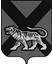 ТЕРРИТОРИАЛЬНАЯ ИЗБИРАТЕЛЬНАЯ КОМИССИЯ ХАНКАЙСКОГО РАЙОНАР Е Ш Е Н И Е20.09.2020    	                   с. Камень-Рыболов	                       № 215/770По результатам выборов депутатов Думы Ханкайского муниципального округа, состоявшихся 13 сентября 2020 года, руководствуясь статьей 88 Избирательного кодекса Приморского края территориальная избирательная комиссия Ханкайского районаРЕШИЛА:       1. Зарегистрировать избранного депутата Думы Ханкайского муниципального округа по одномандатному избирательному округу № 2, выдвинутого Местным отделением Всероссийской политической партии «ЕДИНАЯ РОССИЯ» Ханкайского муниципального района, Шарафутдинову Елену Никифоровну.        2. Выдать избранному депутату Думы Ханкайского муниципального округа по одномандатному избирательному округу № 2 Шарафутдиновой  Е.Н. удостоверение установленного образца.        3. Разместить настоящее решение на официальном сайте органов местного самоуправления Ханкайского муниципального района в разделе «Территориальная избирательная комиссия» в информационно-телекоммуника-ционной сети «Интернет».Председатель комиссии                                                                    О.В. ГурулеваСекретарь комиссии                                                                       А.М. ИващенкоО регистрации избранного депутата Думы Ханкайского муниципального округа по одномандатному избиратель-ному округу № 2 Шарафутдиновой Е.Н. 